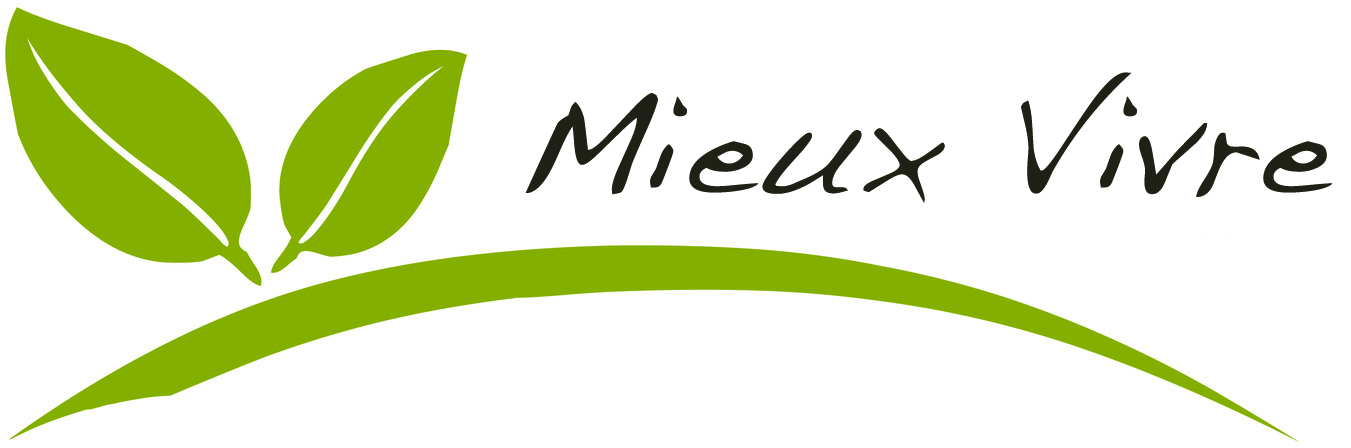 Atelier Le Soi dans la SoieNous avons crée cet atelier afin de permettre un espace pour re-apprendre à laisser de la place à la bienveillance et la douceur avec nous-même. En effet la vie moderne et trépidante souvent nous laisse peu de temps pour nous ressourcer et se retrouver. C’est dans la bienveillance et la douceur que nous arrivons à nous centrer, à retrouver le calme et le baume nécessaire pour mener notre vie comme nous l’entendons. Nous allons visiter les croyances et limites qui nous empêchent de retrouver bienveillance et douceur pour faire de la place à ces qualités nécessaires à notre épanouissement et bien-être. Etes-vous tenté? Vous êtes bienvenus!SAMEDI 10 mai 20149h30 à 17h30 avec une pause de 1h30 pour le repas de midiFrs. 150A : 12 grand rue, 1417 Essertines sur YverdonThérapeutes : Pascale Sengupta, infirmière diplômée, thérapeute MLC etRita Rütsche, Praticienne diplômée de laMethode GrinbergInscriptions:  rits@infomaniak.ch, tél. 078 719 27  11 oupascale.sengupta@gmail.com, tél. 076 557 63 41